Měsíční tématický plán vycházející z PVP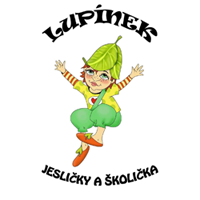 ,,Letem světem se skřítkem Lupínkem‘‘Měsíc červenTěšíme se na léto se skřítkem LupínkemTýdenní témata:MD dětíSe skřítkem Lupínkem si povíme si rozdíly mezi dětmi a dospělými Povíme si o kamarádech – co na sobě máme rádi, prohlédneme si společné fotkySport - co rádi děláme, druhy sportu, sporty podle ročního obdobíprohlížení encyklopedií a knih na téma děti na celém světě - jiná pleť, postižení, všichni sdílíme jednu planetu, jedny hodnoty, rodina,..dopoledne plné sportovních a vědomostních disciplín, které  prověří naší fyzickou zdatnost a logické uvažováníSkřítek Lupínek nám pomůže pochopit a přijmout pravidla "fair play" soutěžení, upevnění pocitu týmového ducha  ( fandíme si navzájem) , důvěry v kolektiv a radosti z pohybu.Hra poklad skřítka Lupínka (Příloha 1)Písnička s doprovodem piana (Příloha 2)Příroda kolem násSe skřítkem Lupínkem si budeme vyprávět o přírodě a udržitelném životním způsobu životaenviromentální výchova -  povídáme si jak se máme chovat k přírodě kolem nás, jak je důležité starat se o harmonii v přírodě, uznávat respekt k životu v jakékoliv formě, dodržovat pravidla chování a zákonů přírodySe skřítkem Lupínkem třídíme odpad – co do které popelnice, procvičíme barvy, vyrobíme si z krabice popelnice a s dětmi třídímeKam patří odpadky? Proč je důležité čisté ovzduší? Podpora smyslových prožitků – vyrazíme s dětmi na procházku do lesa, stavíme z různých materiálů domečky pro skřítky, se zavázanýma očima posloucháme zvuky přírody, život pod kamenyZ přírodních materiálů vyrobíme obrázek – Čím je pro nás příroda? S dětmi vyrobíme zvukové pexeso – do krabiček (např. od kinder vajíček) děti ukryjí různé přírodniny po 2 ks a pak ve skupině posloucháme a hledáme stejné zvuky – rozvoj sluchového vnímáníPíseň Chválím tě země má (Svěrák, Uhlíř), zvuky přírodyČteme si s Lupínnkem - Ferda MravenecMáme rádi zvířata, protože jsou…V savaně i na poušti (savci)soustředíme se na čtyřnohá zvířátka, která žijí v exotických krajináchnaučíme se znát některé zástupce cizokrajných savců, naučíme se základní charakteristikuzvuky exotických zvířat – společně si poslechneme nahrávky šelem, pokoušíme se je napodobitpohádka Lev a myš (příloha 3)Vládci nebes ( ptáci)zajímá nás každý ptáček, který žije na této planetěpovídáme si o rozdílech v chování, v potravě i ve vzhledu jednotlivých ptáčkůučíme se znát některé zástupce ptačí říše, a to především papoušky a další exotické ptactvoPod hladinou (ryby)zopakujeme si důležitý význam vody pro každý živý organismus„Jakou podobu má voda“ ( opakování skupenství vody)„Prší, prší jen se leje“, pomocí názorných obrázků si ukážeme koloběh vody,„Déšť nás nezaskočí“, připomeneme si, že v každém správném baťůžku je vždy místo pro pláštěnku.„Z potůčku potok a z říčky řeka“, povídání o floře a fauně sladkovodního světa, jaké české rybníky a řeky známe….„ Jak chutná moře“, tématický blok mořský svět, rozhovor o rostlinách a živočiších podmořské hladiny„ Vane příznivý vítr“ povídáme si o námořnících, pirátech a vodácích„ Člověk pod hladinou“ aneb k čemu slouží šnorchl a ploutve….experimenty s vodouDomácí zvířatajaká jsou domácí a hospodářská zvířatazopakujeme si názvy mláďatpřirovnání 	Mlaská u jídla jako... prasátko
 			Chodí zmoklá jako... slepice
 			Drápe jako... kočka
 			Ten je silný jako... kůňorientace v prostoru  v, nad, na, k, vedle, pod, od - obrázkyLéto je, léto je s Lupínkemopakujeme si, co jsme se za celý rok naučili, co jsme prožili a na co budeme rádi vzpomínatloučíme se s některými kamarády a těšíme se na novévyprávíme si o plánech na prázdniny, co nás čeká a čeho se už nemůžeme dočkatzopakujeme si bezpečnost, na kterou musíme při letních radovánkách dbátBásničky, pohybové hryPohybová aktivita:„Stonožky″ – děti si kleknou na kolena a rukama uchopí předchozí dítě za kotníky. Dále se děti pokouší společně urazit alespoň 4 metry tak, aby se neroztrhli. Pokud se jim to povede, mohou si vyzkoušet náročnější variantu. Sednou si a rukama se chytnou za kotníky nebo nárty spoluhráče za sebou. Jakmile je znovu stonožka správně zapojena, pokouší se bez roztržení zdolat další 4 metry. Můžeme vytvořit slalom a různé obměny hry.„Jestřáb a slepice″ – Vytvoříme skupinky po 6. První dítě v zástupu představuje slepici, ostatní jsou kuřata. Všichni hráči v zástupu (kromě slepice) pevně drží předcházejícího dítěte v pase. Slepice má ruce volné a může jimi kuřata bránit před volným hráčem – Jestřábem, který se snaží chytit poslední kuře v zástupu. Pokud se mu to podaří nebo se zástup roztrhne, vyhrává. Slepice může kuřata bránit kromě pohybu tělem také volnými pažemi, NESMÍ však Jestřába rukama držet, stejně jako Jestřáb nesmí držet Slepici. Všechno lítá co peří má - Teta sedí, bubnuje si rukama do kolen a ve stejném rytmu odříkává: „Vše-chno lí-tá, co pe-ří má…” A na konci věty řekne nějakou věc nebo zvíře. Takže třeba: „Všechno lítá, co peří má… lednice.“ Když zazní něco, co nelítá, mohou děti zůstat v klidu sedět. Když ale vyslovíte něco, co opravdu lítá (například datel), musí všechny děti rychle zvednout ruce nad hlavu. Kdo to neudělá, vypadává.Pobyt venku na čerstvém vzduchu a v lese – snažíme se co nejvíce aktivit přenést ven. Pozorujeme změny v přírodě, stavíme domečky pro skřítky, sbíráme přírodniny. Posloucháme zvuky přírody a vnímáme také vůně, které nám příroda nabízí.Návštěva zoologické zahrady – uspořádáme výletZvukové hry:Ptáčku, jak zpíváš?jedno z dětí jde za dveřeteta ukáže na některé dítě=to se stane ptáčkemvšechny děti si položí hlavu na koberec, aby jim nebylo vidět na ústazavoláme dítě za dveřmito se zeptá: „Ptáčku, jak zpíváš?“-odpoví mu určený ptáček nějakou ptačí slabikou (ku-ku, píp-píp, čim-ča-rára,.)hledající opakuje otázku a ptáček odpovídá tak dlouho, dokud ptáčka podle zvuku nenajdeZvukové pexeso – do krabiček dáme přírodniny po 2 ks a ve skupině děti  poslouchají a hledají stejný zvukZvuky přírody – se zavázanýma očima posloucháme zvuky lesa, přírody, zpěv ptáků, hádáme o co jde…Každodenní činnosti na podporu:jemné a hrubé motorikyestetického a etického cítěníkomunikačních schopností – zvětšování slovní zásoby, aktivní a pasivní znalost slovznalost barev, základních počtů, geometrických tvarů, povědomí o sobě samém a prostředí, ve kterém dítě žijeNabízené aktivity:Výtvarné aktivityvýtvarná činnost - Hlavičky dětí - malba nebo kresba obličeje dítěte, vystřihování a lepení na špejliVyrobíme si popelnice na tříděný odpad z krabicVyrobíme obrázek z přírodnin na téma příroda kolem násSpolečně si vyrobíme velkého papouška – barevný papír, obkreslíme dětem ruce, kdo zvládne obkreslí sám, děti vystříhají, nebo pomůžeme, nalepíme ,,peří“ dokreslíme hlavuZ ruliček od papíru vyrobíme svoji zoo – lev, slon, pomocí modelíny a špejlí můžeme zvířátkům vyrobit ohrádkyPísničky a říkankyDětský denDneska máme dětský den,
honem děti, pojďme ven!
Celý den si budem hrát, 
skákat, zpívat, tancovat..Krásný den si prožijeme,
než se večer rozejdeme.
A až večer půjdem spát,
hezké sny se budou zdát.AfrikaČáry, máry, ententýky,poletíme do Afriky.Podržte si čepice,hop!! a už jsme v Africe.ŽirafaŽirafa má dlouhý krk,proto chodí zpříma,když je hodně unavenátak ve stoje dřímá.Okusuje listy sromů,s plným bříškem jde pak domů.Písničkypíseň a pohybové ztvárnění "hlava, ramena, kolena, palce"Chválím tě Země má (Svěrák a Uhlíř)Máme rádi zvířata, protože jsou chlupatáSvátek zvířat (Svěrák a Uhlíř)Tři čuníci (Nohavica)HádankyHádej, Mourku, hádej, Rečku, co nám běhá po dvorečku! Nejraději na práci přikrčená líhá, v očích se jí rozsvěcí, když na myšku číhá. Po obloze pluje, na louce si skáče, trká, vyhazuje, má vlněný fráček. Umí stříhat ušima a má tvrdou palici. Jeho jméno slušívá nejzadnější lavici. Malý, velký, bílý, černý, svému pánu vždycky věrný, ocáskem vrtí z radosti, pochutnává si na kosti.I když nemá žvýkačku, ustavičně žvýká, maminku má rohačku a tatínka býka. Kdo má ruce ušpiněné, ať si říká jeho jménem. Uň, uň, uní, uní, tlustý je a funí. Jdou, jdou, jdou jedna za druhou, kolem našich dveří, mají bílé peří. Jdou, jdou, jdou, v řadě za sebou. Vznešeně si vykračuje, vějířem se ovívá, nad jiné se povyšuje a je pyšný, protiva. Víte, kdo tak nahlas štěká, kdo zloděje v noci leká, kdo uhlídá dům i ves? Ano, správně ……! Stromy kvetou, kytky voní, hříbátko se s mámou ……. Předhoní ji za chvilku, tu svou mámu ………….. Mají je některá zvířata, krávy i kozy a prasata.Koňská kovář obuje, podkovy jim přikuje. Má hřebínek, co nečeše, má ostruhy a nerajtuje. Někdy se točí na střeše, jindy si ve zdi pobrukuje. Když udělá ko-ko-ko, načechrá si peří. Bude vejce naměkko pro mě na večeři. Obilí i zrnko máku hned si vezme do zobáku.Za to snáší vajíčka. Kdopak je to? …………… Je to zvíře chrochtavé, neustále špinavé. Navíc není králem v kráse! Poznali jste? Je to …………. Stojí bosa na dvorku, má jen jednu nohu. Nenávidí motorku, kejhá na oblohu. Vesele si štěbetá, na rybníčku vlní se. Jejím bílým peřím přikrývka tvá plní se. Trávu mění na mlíčko, k tomu bučí maličko. Poznali jste! Sláva! Je to totiž ………….. Jeho tělo vlna zdobí, ovečkám svým šéfuje. ¨Tvrdohlavý je a zlobí, do stáda se houfuje. Bílý kožich chundelatý, na krku zvonec zlatý. Z nebe nebo z kopečka přiběhla k nám ………….	Literární chvilka, pohádky a videa:volný výběr knih – prohlížení obrázků, podpora zájmu o knihyprohlížení encyklopedií na téma děti, odlišnosti a co nás spojujeposlech audio pohádek s různou tématikouFerda Mravenec – Ondřej SekoraLev a myš (Příloha 3)Veškeré aktivity jsou dítěti nabízeny. Dítě je aktivně motivováno k činnosti. Uvedené zájmové činnosti jsou pouze inspirací pro naše tety (pečující osoby), ze kterých poté připravují aktivity „šité na tělo“ dle aktuálního zájmu a potřeb dětí v daném kolektivu. Naším hlavním úkolem je vést děti k samostatnosti, správným  hygienickým návykům, dále k podpoře sociálního a prosociálního vnímání, k lásce ke všemu živému a k ochraně a péči o prostředí, ve kterém žijeme. Přirozenou formou rozvíjet v dětech správné komunikační dovednosti, podpora aktivní a pasivní slovní zásoby, správné techniky komunikace a zájmu o rozhovor.Příloha 1O poklad skřítka LupínkaDěti plní úkoly na stanovištích, za jejichž splnění dostanou indicii, která je přivede blíž ke klíči, který odemkne „pevnost skřítka Lupínka“ školku, ve které čeká děti překvapení v podobě pokladu.Ráno si připravíme stanoviště s úkoly na hřišti a v okolí školky. Schovají se předem připravené zprávy s indiciemi a klíč ke školce, který je speciálně vyroben, fantazii se meze nekladou Ve třídě poví dětem tety, že se půjdou všichni před obědem projít, aby jim pěkně vyhládlo. Když se po chvilce chtějí vrátit, zjistí, že se nemůžou dostat do školky. Děti objeví u dveří dopis, který jim teta přečte. Je v něm napsáno, že skřítek Lupínek jim ke dni dětí připravil ve školce poklad a k němu pohádkovou a napínavou cestu. Aby se dostaly děti do školky, musí najít správný klíč, který získají po splnění několika úkolů.Děti jsou rozděleny do menších skupin a v každé skupince je zvolen vedoucí (nejstarší dítě), který odvede svoji skupinku k stanovištím. U každého stanoviště je jeden dospělý, který řídí pravidla. Až děti absolvují postupně všechny stanoviště, zvolená teta vyslankyně skřítka Lupínka vymezí prostor, kde děti hledají zprávu a klíč. V poslední zprávě je informace o odměně za splnění úkolů a nápověda, kde hledat poklad ve školce.Ve školce již děti hledají poklad dohromady, společně.1.       Hra „Lupínkovy chutě“Pomůcky: cukr, rohlík, jogurt, čokoláda, šátky„Skřítek Lupínek bydlí v pařezu, kde je černočerná tma. Když obědvá, tak nevidí co jí. Pomůžete mu, děti, zjistit, co chutná nejlépe, co si má dát k jídlu?“Děti mají zavázané oči, teta každému dítěti klade do úst jednu potravinu, kterou mají podle vůně a chuti poznat. Děti nenutíme, vše směrujeme hlavně, aby se děti pobavily. Menším dětem potraviny přizpůsobíme tak, aby je znaly.2.       Hra „Lupínkovy košíky“Potřebujeme: košíčky, tenisové míčky„Skřítek Lupínek rád uklízí, ale je maličký a má malinké nožičky. Pomůžete mu uklidit jeho hračky do košíčků?“Děti mají za úkol házet tenisové míčky do košíků rozmístěných po zemi. Je dána startovní čára, která se nesmí překročit. Košíčky jsou rozmístěny v různých obtížnostech, aby měly možnost správného míření i menší děti. Každé dítě má jeden míč, který se snaží umístit do košíku s co nejmenší počtem pokusů.3.       Hra „Lupínkovy knoflíky“Potřebujeme: knoflíky, nádoba na písek (větší přepravka), lopatky„Skřítek Lupínek je nešika a poztrácel knoflíčky. Teď si nemůže ušít košilku. Pomůžete mu knoflíčky najít?“Děti mají za úkol najít každý v co nejkratším čase 5 knoflíků, které jsou zahrabány v písku. Možnost těžší varianty: najít 5 knoflíků pouze jedné barvy. Můžeme zapojit starší děti, aby pomohly těm mladším.4.       Hra „Lupínkova věž“Potřebujeme: prázdné krabice (od bot), nebo polystyrenové kostky, nebo molitanové kostky„Protože je skřítek Lupínek malý, občas někam nedosáhne. Pomůžete mu postavit co nejvyšší věž, aby se po ni mohl vyšplhat do výšky?“Děti mají k dispozici prázdné krabice od bot (nebo polystyrenové kostky) a mají postavit společnými silami co nejvyšší věž. Materiál na stavbu si mohou zvolit, po společné domluvě. Děti mohou pracovat samostatně nebo společně, straší, pomáhají mladším, učí se přijímat názor druhého, domluvit se.5.       Hra „Lupínkovy uzlíky“Potřebujeme: zauzlované provázky„Skřítek Lupínek si zauzloval provázky. Pomůžete mu je rozvázat?“Děti mají k dispozici několik provázků s uzlíky a snaží se jich co nejvíce rozvázat. Provázky moc neutahujeme, aby je děti mohly rozvázat. Děti si vzájemně pomáhají.6.       Hra „Lupínkův obrázek“Potřebujeme: nastříhaný obrázek, nebo pohled (barevně ještě jednou okopírovaný, tvrdý papír, lepidlo, stůl„Skřítku Lupínkovi někdo roztrhal obrázek a teď je smutný. Pomůžete mu obrázek slepit?“Připraveny dvě varianty obtížností. Na stole mají děti obrázek v celku a jeden rozstříhaný. Skládají obrázek do původního stavu podle předlohy a následovně jej lepí na tvrdý papír, aby vznikl opět celistvý obrázek. Mladší děti mohou skládat, straší lepit.7.      Hra „Lupínkova básnička“„Skřítek Korálek pro vás složil básničku. Uděláte mu radost, když se ji naučíte.“Ahoj, děti, jak se máte,
vy můj poklad vyhledáte.Jmenuji se Lupínek,s vlásky jako plamínek.
Čeká na vás překvápko,
najdete ho za krátko.
Najdete ho ve školičce,
vše je psáno ve zprávičce.8.       Stanoviště „Fotografie pro skřítka Lupínek“Potřebujeme: fotografie dětí (část fota s vystřiženou hlavičkou dětí) nalepené na velkou papírovou plochu, pastelky, fixy, poprosíme rodiče aby fotografii donesli„Skřítek Lupínek chce mít na vás památku. Má ale pouze fotografie vašich hlaviček. Dokreslete sobě tělíčko, ať skřítek vidí, jak vypadáte.“Děti mají připravené části svých fotografií nalepených na velké ploše papíru, kam si dokreslují své „hlavičce“ tělo. Mohou si zvolit kresbu pastelkami nebo Na závěr vytvoříme krásný obraz, který si vystavíme.Příloha 2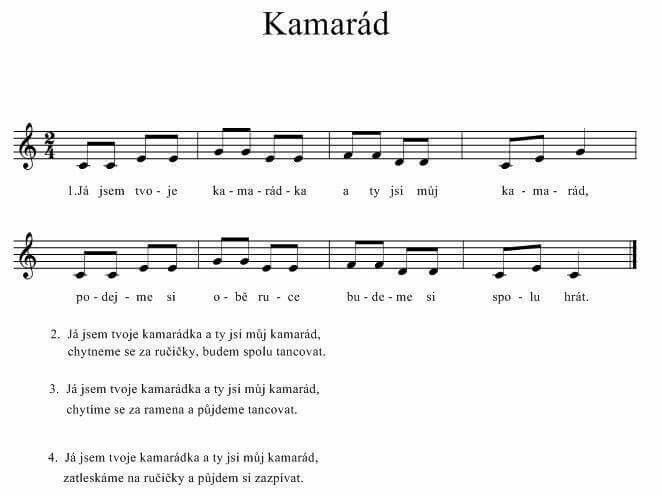 Příloha 3Lev a myšMocný lev a král džungle si po vydatném jídle lehl a odpočíval. Po chvíli mu před nosem proběhla malá myška. V tu chvíli se lev probudil a zlostně zařval, vymrštil tlapu a myšku chytil. Svou silou jí chtěl rozdrtit za to, že ho vyrušila ze spánku. „Zadrž, mocný králi zvířat,” zapištěla myška.„Nezabíjej mě, prosím. Co by si z toho měl? Když mě pustíš, třeba ti někdy budu užitečná.” Myška lva rozesmála, jak by mu mohla zrovna ona být užitečná? Slitoval se a pustil ji. „Utíkej, ať si to nerozmyslím,“ zavrčel velkomyslně.Zanedlouho se v džungli objevili lovci. Nastražili na lva past v korunách stromu. Lev se rozběhl a lovci na něj hodili hustou a pevnou síť. Bezmocný lev se svíjel v síti na zemi, řval a snažil se ze sítě dostat. Po chvilce byl už vysílený a jen ležel zamotaný v síti. Na pomoc mu přiběhla malá myška.„Neboj se, já ti pomohu, jsem ti přeci zavázána.“ Lev si povzdychl a řekl:„Stejně mi nemůžeš pomoci, když jsi tak malá a slabá.“Myška začala svými ostrými zoubky hryzat provazy sítě a za chvilku se jí podařilo pár provazů překousat. Kousala, až byla díra dostatečně velká a lev se jí mohl protáhnout a utéci do džungle.Lev myšce poděkoval a uvědomil si, že jeho síla a velikost není všechno a že i malé myšky můžou být užitečné a důležité.Omalovánky, grafomotorika, pracovní listy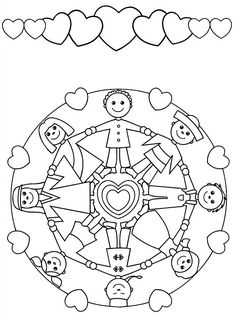 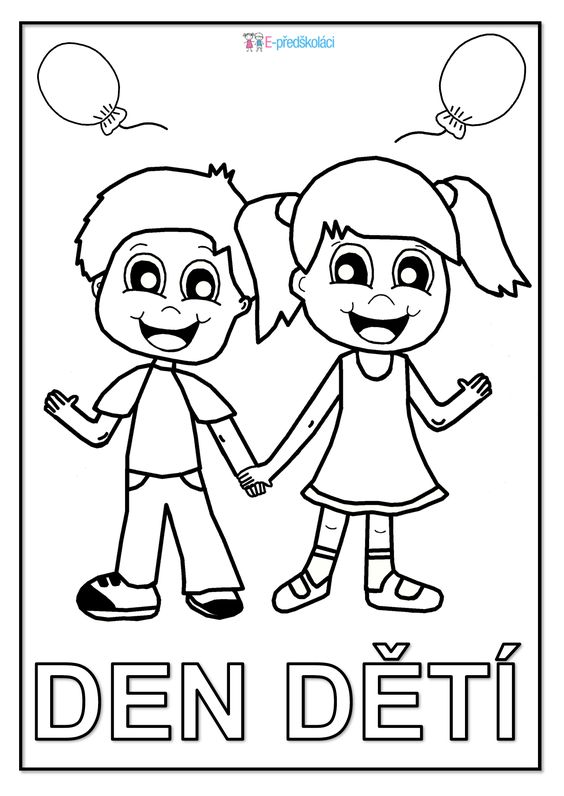 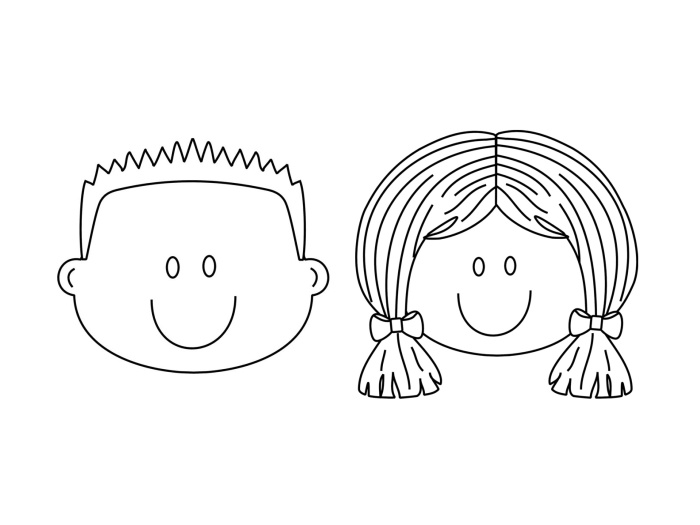 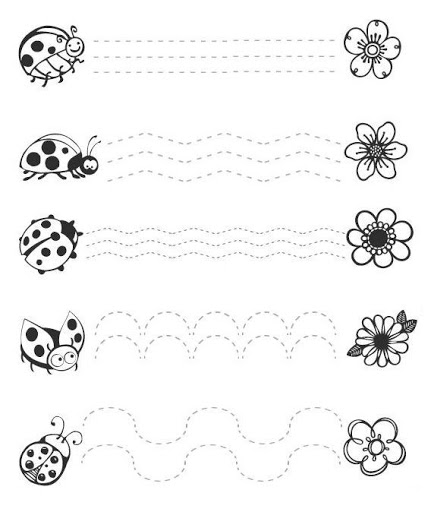 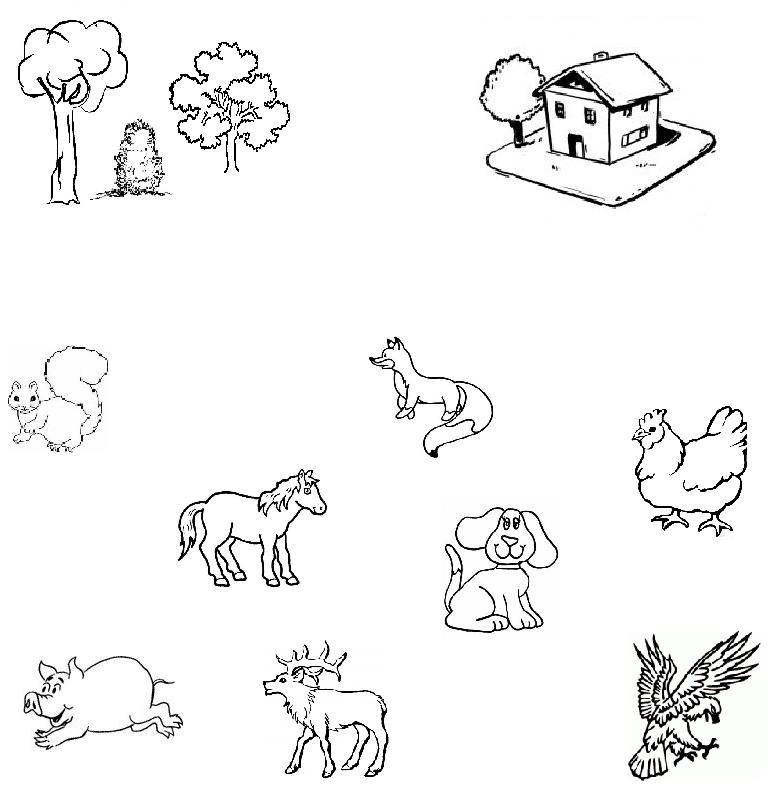 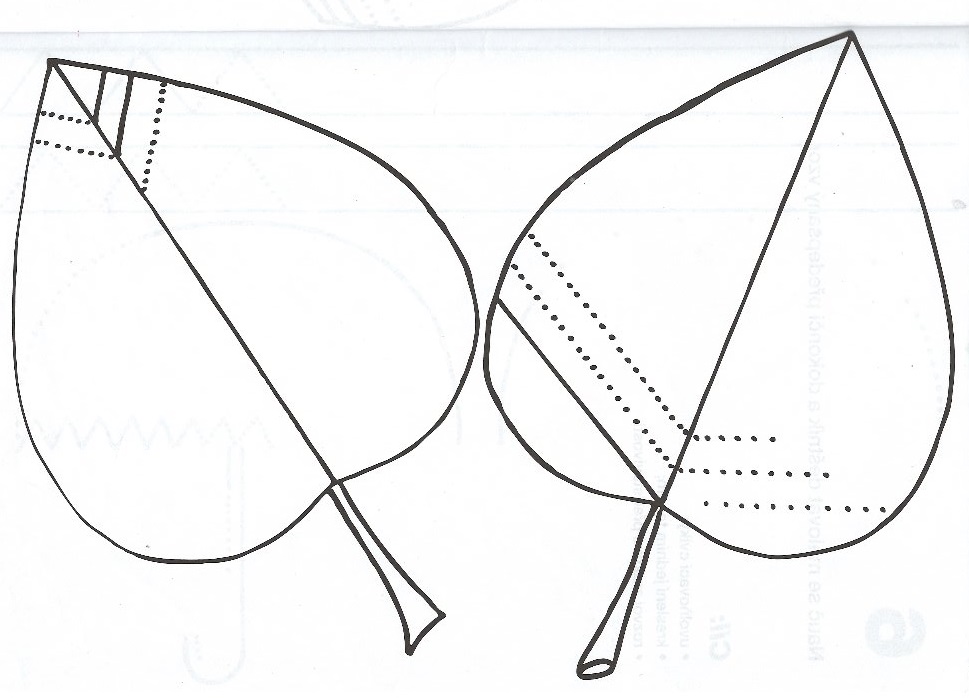 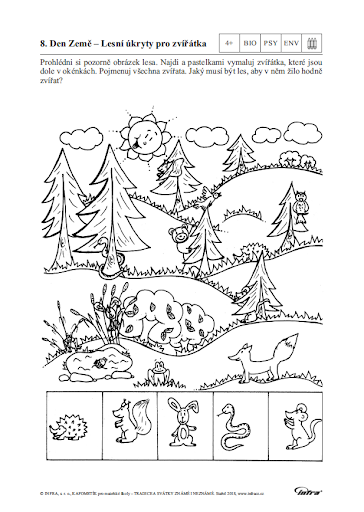 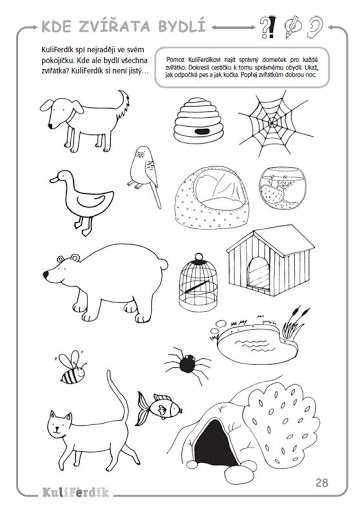 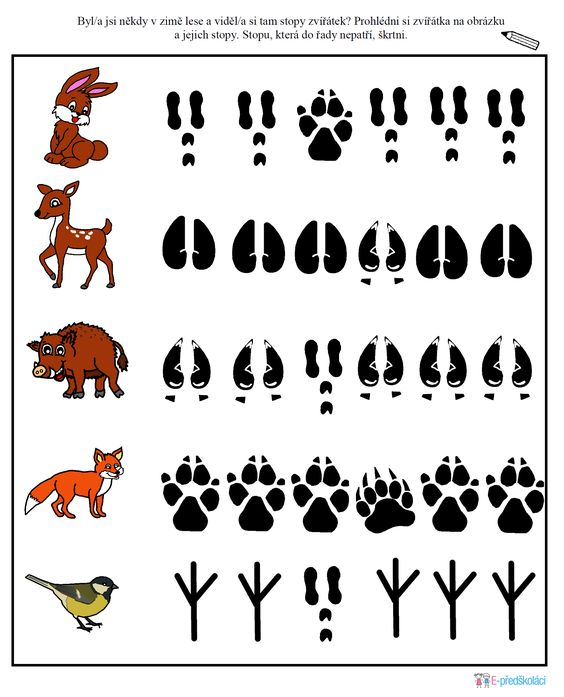 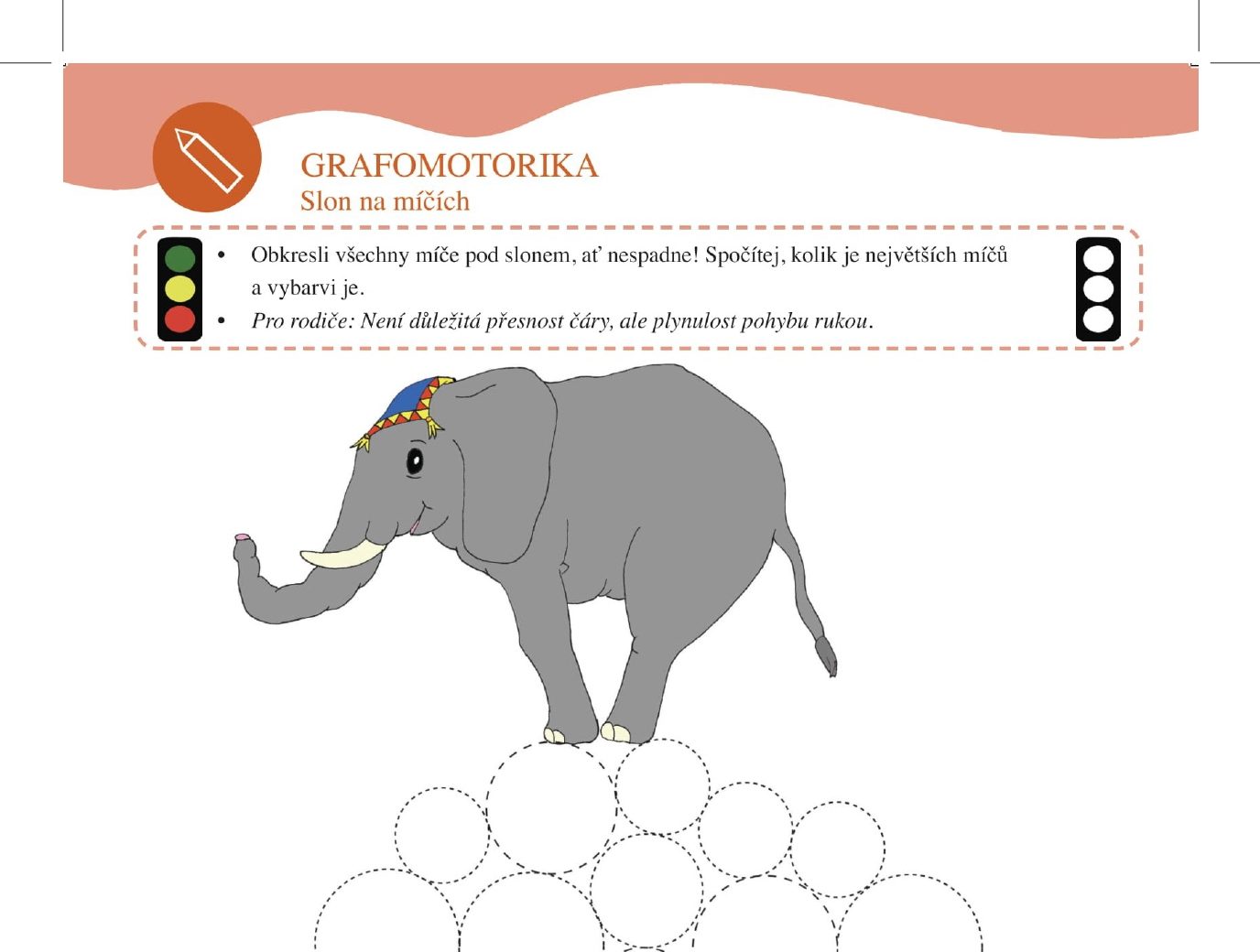 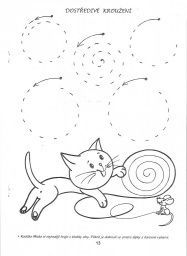 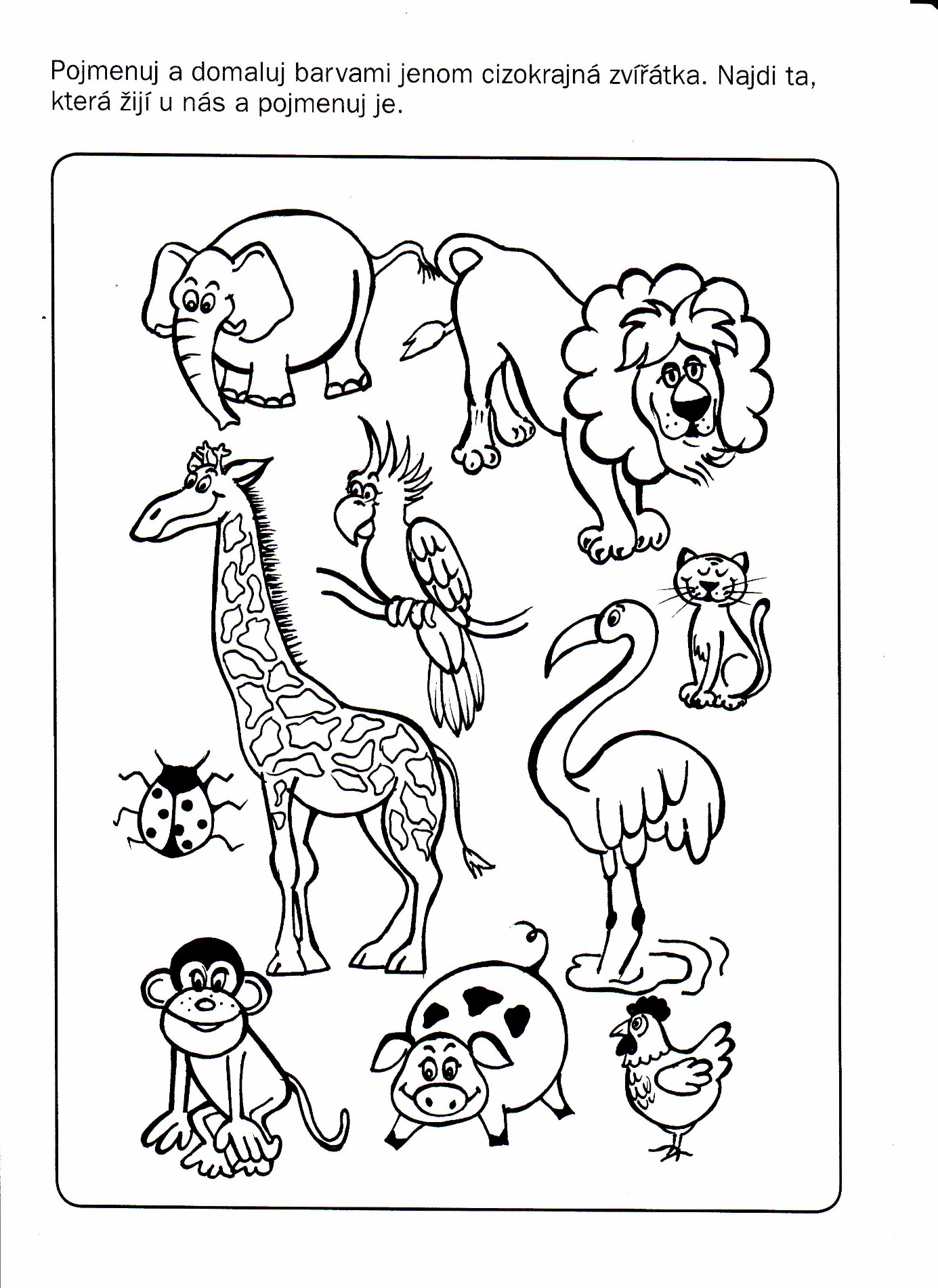 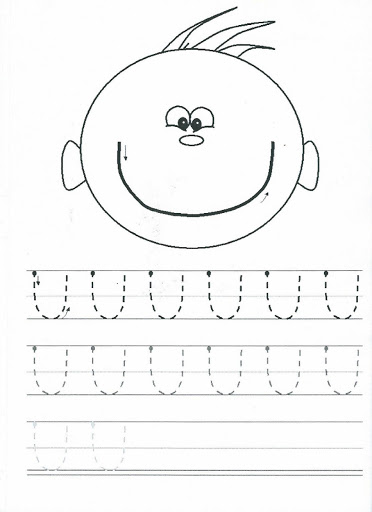 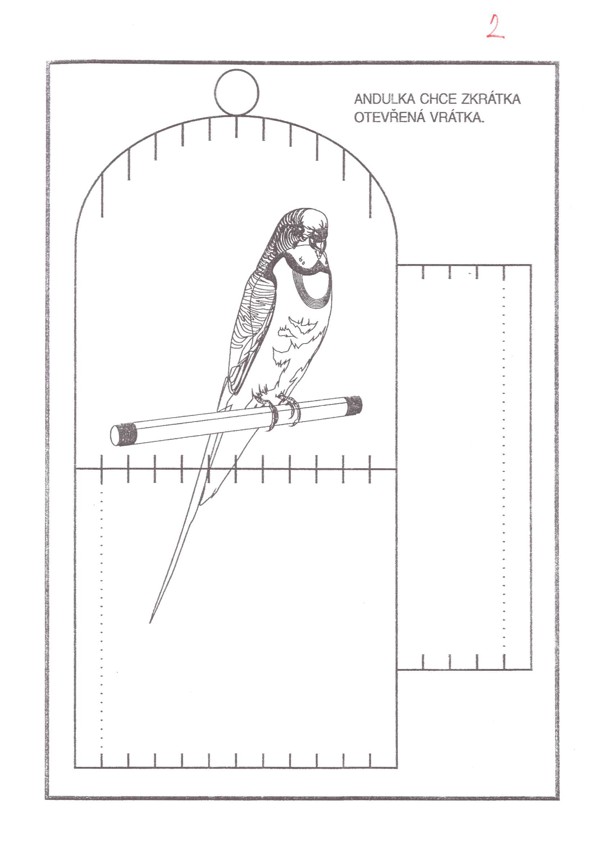 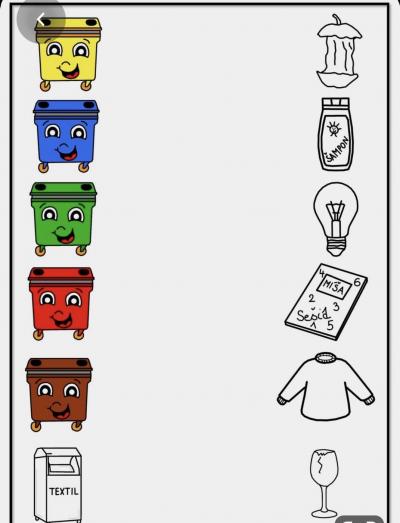 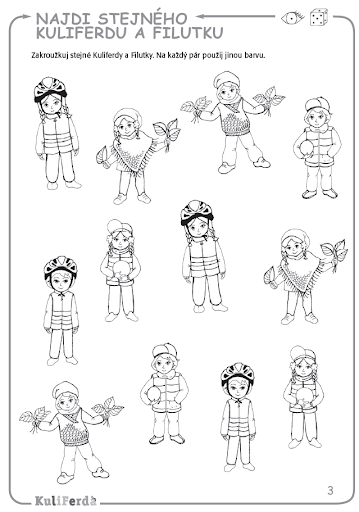 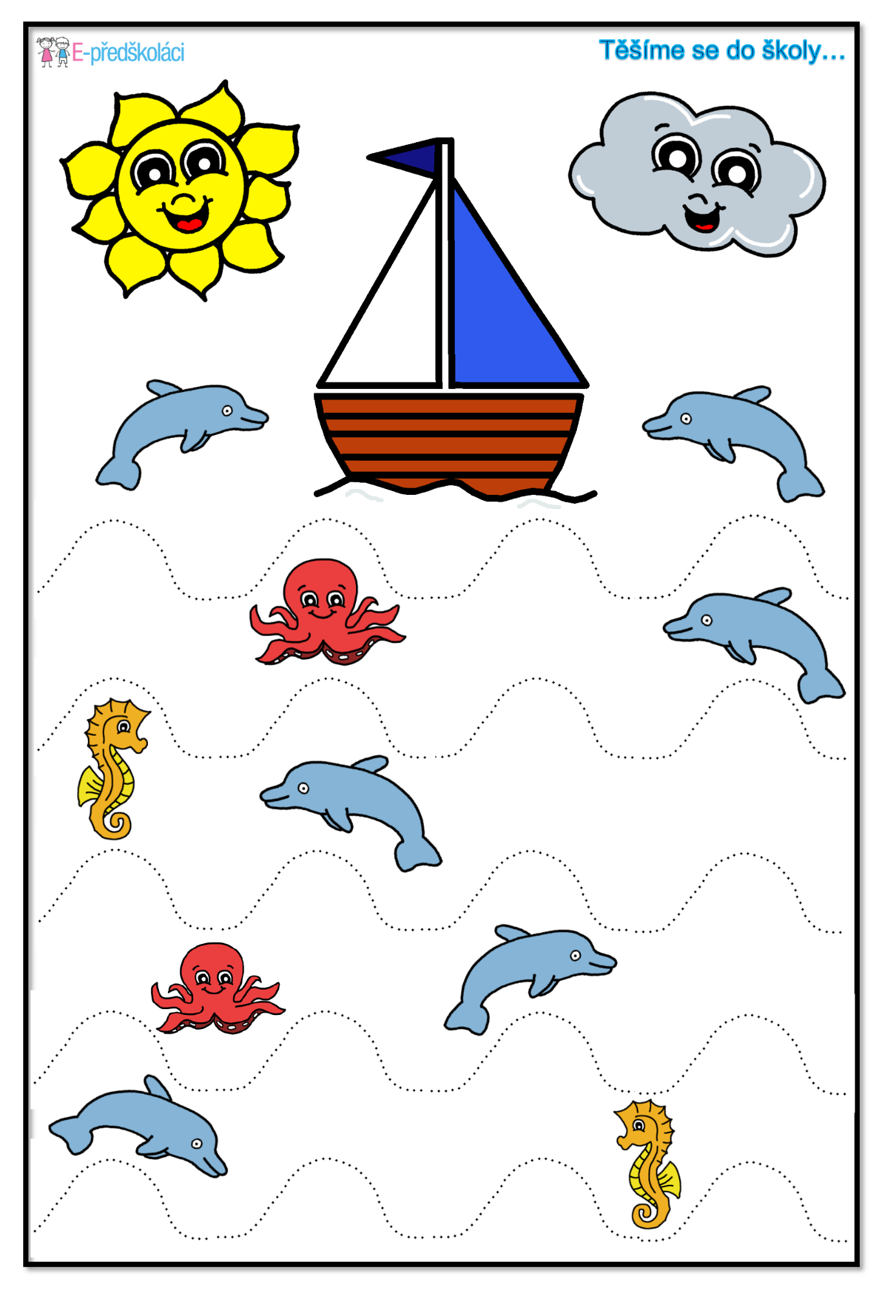 